NasaDragon spaceXQuoi?: transport     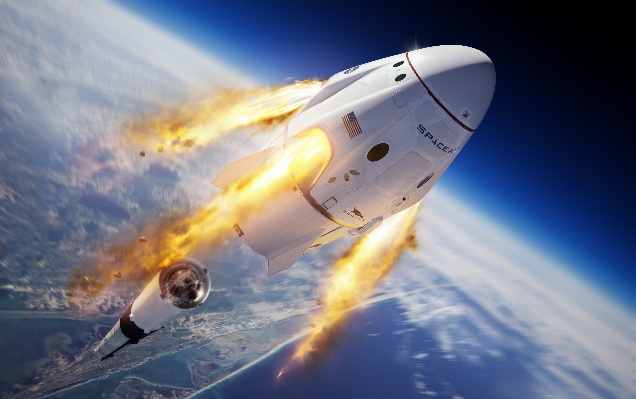 Qui?: Elon musk Ou?: espace Iss Quand?  7 octobre 2012Pourquoi? Pas de navettes 